Konak Çınarlı Mesleki ve Teknik Anadolu Lisesi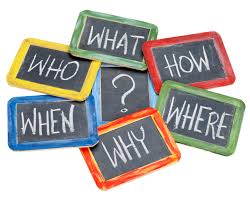 YABANCI DİL (İNGLİZCE)ZÜMRESİ YILLIK PLANLARIVE ZÜMRE TUTANAĞI
2018-2019 EĞİTİM-ÖĞRETİM YILI